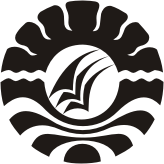 SKRIPSIPENGGUNAAN MEDIA FLASHCARD DALAM PENINGKATAN KEMAMPUAN MEMBACA PERMULAAN ANAK DITAMAN KANAK-KANAK AN-NAJIYAH DESABONTOMACINNA KECAMATANGANTARANG KABUPATENBULUKUMBAISMATUL AULIYAH YA’LAPROGRAM STUDI PENDIDIKAN GURU PENDIDIKAN ANAK USIA DINIFAKULTAS ILMU PENDIDIKANUNIVERSITAS NEGERI MAKASSAR2014